Sender’s Full NameYour addressDateAddress of the ReceiverDear _____ (Name of the Recipient),I am writing this letter from the _____ Hospital as I want to say thanks to you for your support. Your continuous prayers and support helped me recover and I am feeling completely healed now. The accident was very harsh and so were the injuries but I am glad that I have healed from them. I believe that the continuous hard work of the doctors and your prayers made me heal.Thank you so much for being there for me during such a time. I am glad that I am getting discharged from the hospital today. I will forever be grateful to you for your support during such times. I hope to see you soon. Once again, thank you so much for your support during the toughest time of my life. Take care.With Love,_____ (Sender’s Name)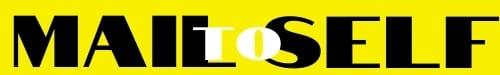 